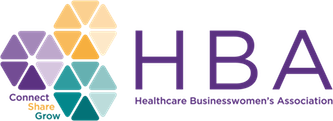 2018 HBA STAR Nomination Information SheetThis Information Sheet and letters of support should be compiled into one submission packet and submitted via email to woty@hbanet.org by Friday, October 27, 2017.Nominee for the 2018 HBA STAR award:Name and title: Company: Email address and phone: Key contact: (note: this person will receive communications from the HBA)Name and title: Company: Email address and phone: Relationship to candidate:PR/Communications contact:  (note: if named STAR, this person will work with HBA communications) Name and title: Company: Email address and phone: Please confirm your nominee is able to attend the WOTY events on May 2 and May 3, 2018       Yes   ~   No   ~   I do not have access to her/his calendar Nomination information: (note: please see full information about the nomination process and best practices on the HBA STAR webpage) Supplemental information via letters of support* are requested that fully describe the nominee’s leadership attributes, HBA board and committee positions, and impact she/he has had on the HBA globally.Additional documentation in a variety of media are welcome, e.g. videos and web-based documentation.All contact from the HBA will be made with the named key contact.For those who wish to re-nominate a previous HBA STAR award candidate, please complete the Information Sheet and confirm that we are able to use previously submitted references.Current association board members are not eligible for this honor during the term of their board service. If you have questions regarding the nomination requirements or the potential for your company to be an HBA Corporate Partner or WOTY event sponsor, please contact Theresa Straub.*Please be sure to include the submitter’s name, title and company on all letters of support.